3. melléklet a 2/2018. (II. 21.) önkormányzati rendelethez Tiszagyulaháza településszerkezet, településkarakter, tájképi elem és egyéb helyi adottság alapján a településképi szempontból meghatározó terület belterületi térképi lehatárolása: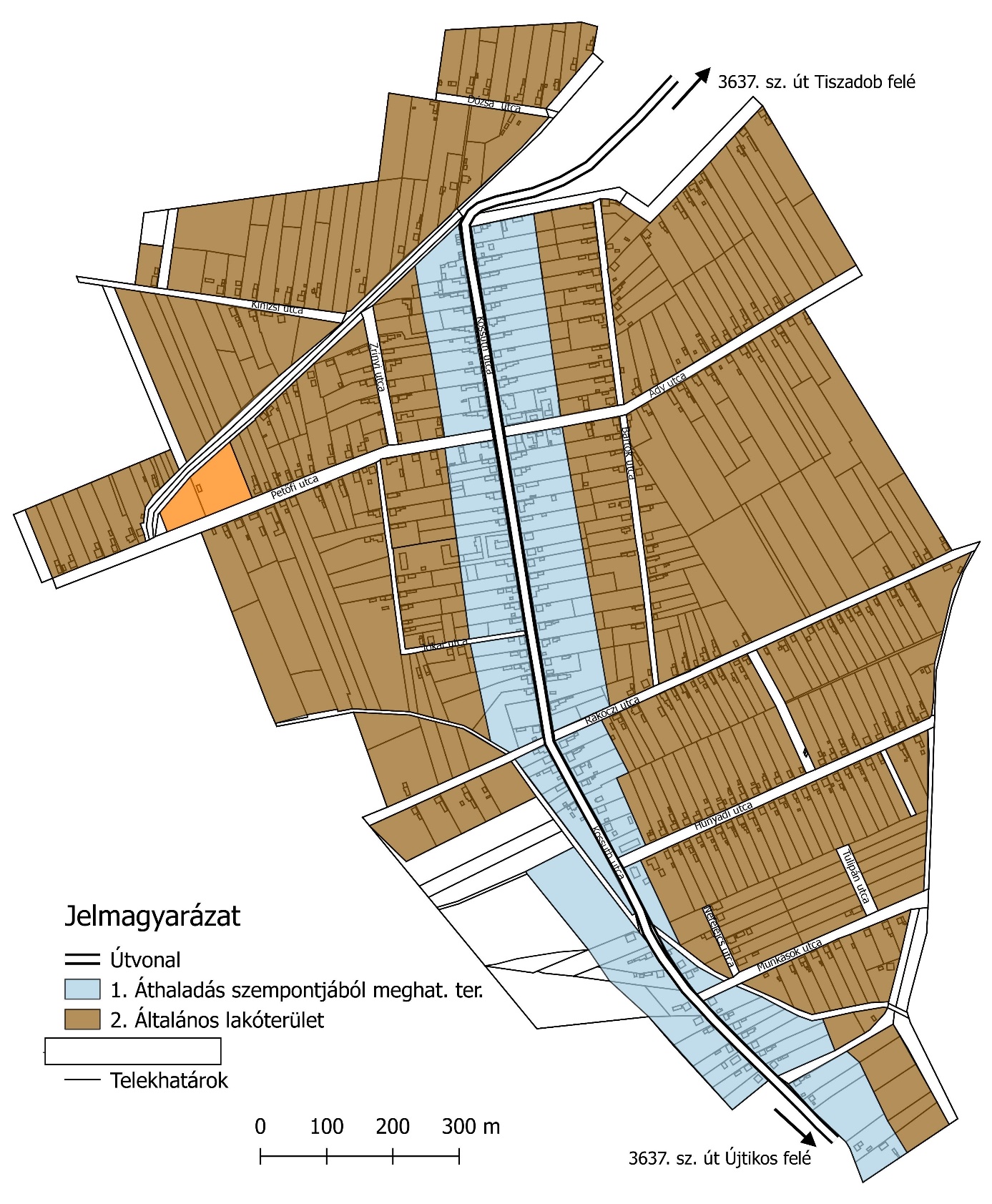 